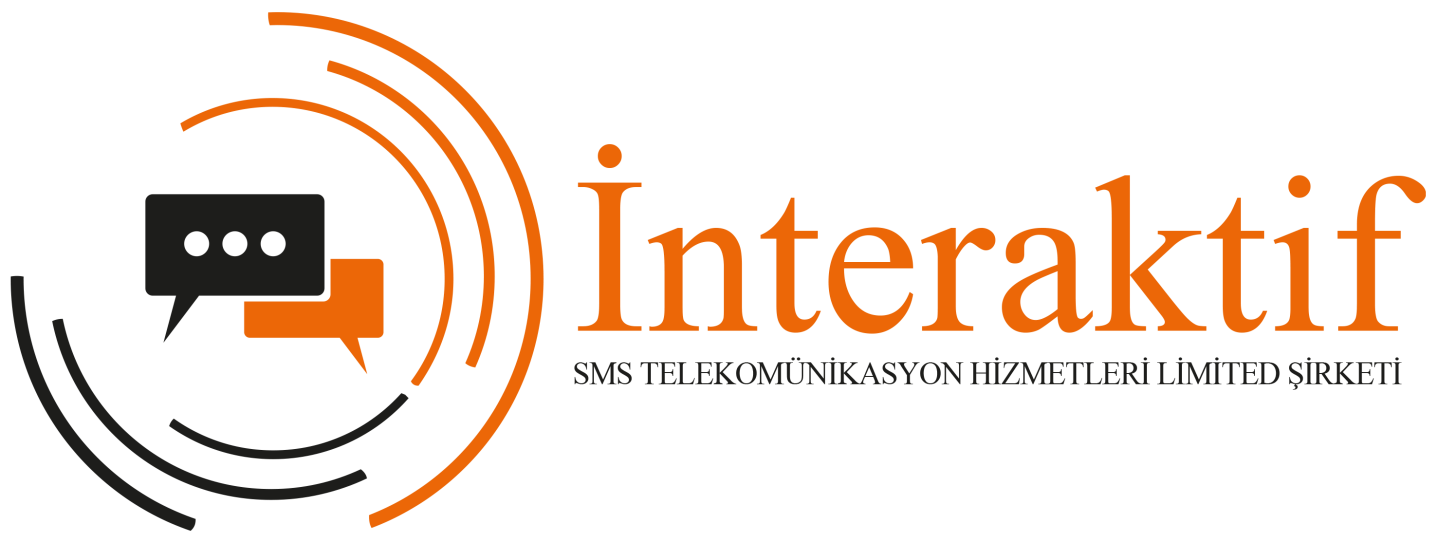 Toplu SMS ServisiHTTP API Teknik DokümantasyonuSürüm 1.1.9GirişAPI ile çalışmaya başlamadan önce ilgili yazılım geliştirmeleri yaparken şu geçici hesabı kullanabilirsiniz  : Kullanıcı adı : “test” Şifre : “test”. Bu geçici hesap ile yaptığınız işlemler tamamen sanal olarak yürütülür ve yine sanal geri dönüşler alınır.API ile çalışmaya başlamak için http://sms.bildiri.com.tr adresinde yeni üyelik oluşturun, giriş yapın. Kullanıcı İşlemleri -> Api Ayarları -> Api Hesabı Oluştur yolunu izleyin. Kullanıcı adınız aynı olmakla birlikte şifre olarak API SECRET olarak belirtilen 32 karakterlik ifadeyi kullanın. (Web şifreniz ile API şifreniz farklı şeylerdir)SMS yollayabilmek için hesabınızda kredi yüklendiğinden ve mesaj başlığınızın (originator) onaylanmış olduğuna emin olun.API istekleri sunucularımızın 8080 numaralı portuna HTTP GET veya HTTP POST şeklinde gerçekleştirilir.HTTP POST yönteminde içerik XML olarak formatlanmaktadır.API isteklerinde istek sayısı olarak bir sınırlama yoktur.Destek ve sorularınız için destek@interaktifsms.com.tr e-posta adresinden iletişime geçebilirsiniz.Gönderim Listesi Sorgulama
(GÖNDERIM ID’LERININ LISTESINI 50’ŞERLI GRUPLARLA VERIR)Örnek :Giden ParametrelerParametreler :Dönüş DeğerleriTüm dönüş kodları metinden oluşur.Başarısız dönüş olduğunda sadece kodun kendisini geri döner.Başarılı dönüşlerde koddan sonra bir boşluk karakteri bırakılır ve | (pipe) işareti ile ayrılmış biçimde gönderim numaraları döner. Eğer tek gönderim varsa, içerikte | işareti bulunmaz.Dönüşler yeniden eskiye göre sıralıdır.Başarısız Dönüşler :Aşağıdaki hata kodları isteği yapan tarafın düzeltmesi gereken durumları belirtir.Başarılı Dönüşler :Kara Listeye Ekleme
(BLACKLIST’E EKLEME)Örnek :Giden ParametrelerParametreler :Dönüş DeğerleriTüm dönüş kodları metinden oluşur.Başarısız dönüş olduğunda sadece kodun kendisini geri döner.Başarısız Dönüşler :Aşağıdaki hata kodları isteği yapan tarafın düzeltmesi gereken durumları belirtir.Başarılı Dönüşler :Kara Liste Sorgulama
(KARA LISTEDEKI NUMARALARIN TÜMÜNÜ VERİR)Örnek :Giden ParametrelerParametreler :Dönüş DeğerleriTüm dönüş kodları metinden oluşur.Başarısız dönüş olduğunda sadece kodun kendisini geri döner.Başarılı dönüşlerde koddan sonra bir boşluk karakteri bırakılır ve | (pipe) işareti ile ayrılmış biçimde yasaklı telefon numaraları döner. Eğer tek yasaklı numara varsa, içerikte | işareti bulunmaz.Başarısız Dönüşler :Aşağıdaki hata kodları isteği yapan tarafın düzeltmesi gereken durumları belirtir.Başarılı Dönüşler :Başlık Sorgulama
(ORIGINATOR SORGULAMA)Örnek :Giden ParametrelerParametreler :Dönüş DeğerleriTüm dönüş kodları metinden oluşur.Başarısız dönüş olduğunda sadece kodun kendisini geri döner.Başarılı dönüşlerde koddan sonra bir boşluk karakteri bırakılır ve | (pipe) işareti ile ayrılmış biçimde onaylanmış sms başlıkları döner. Eğer tek onaylanmış başlık varsa, içerikte | işareti bulunmaz.Başarısız Dönüşler :Aşağıdaki hata kodları isteği yapan tarafın düzeltmesi gereken durumları belirtir.Başarılı Dönüşler :Kredi SorgulamaÖrnek :Giden ParametrelerParametreler :Dönüş DeğerleriTüm dönüş kodları 2 basamaklı sayılardan oluşur.Başarısız dönüş olduğunda sadece kodun kendisini geri döner.Başarılı dönüşlerde koddan sonra bir boşluk karakteri bırakılır ve kredi miktarı döner.Başarısız Dönüşler :Aşağıdaki hata kodları isteği yapan tarafın düzeltmesi gereken durumları belirtir.Başarılı Dönüşler :SMS Yollama1-N tipi mesajlaşma aynı mesaj metnini bir veya daha fazla numaraya yollamak amacıyla tercih edilir. N-N tipi mesajlaşmada ise her numaraya farklı mesaj metni gönderilebilir.Aşağıda gri arkaplana sahip olan satırlar opsiyonel özellikleri ifade eder. Bu özellikler kullanılmayacaksa XML yapısından kaldırılmalıdır, sadece gerekli olduğunda eklenmelidir.Son 2 dakika içinde aynı SMS'i göndermeye çalışırsanız hata alırsınız. (Sistem bunu engeller)Boş SMS gönderilemez.Örnek :Giden ParametrelerParametreler boş bırakılmamalıdır, aksi halde 89 yani WRONG_XML_FORMAT hatası ile karşılaşılır.Parametreler :Dönüş DeğerleriTüm dönüş kodları 2 basamaklı sayılardan oluşur.Başarısız dönüş olduğunda sadece kodun kendisini geri döner.Başarılı dönüşlerde koddan sonra bir boşluk karakteri bırakılır ve daha sonra bu gönderim ile ilgili iletim raporu sorgusunda kullanılacak olan özgün (unique) bir sayısal ifade döner. ( Kısaca buna dlrId diyoruz ) Gelecekte iletim raporu sorgulanacaksa bu ifadeyi kaydetmeniz ve sorgu sırasında parametre olarak göndermeniz gerekmektedir.Başarısız Dönüşler 1 :Normal şartlarda asla karşılaşmamanız gereken bir hata kodudur. Hatanın kaynağı sunucu veya istemci taraflı olabilir. Yoğun olarak bu hatayı alırsanız lütfen iletişime geçiniz.Başarısız Dönüşler 2 :Aşağıdaki hata kodları isteği yapan tarafın düzeltmesi gereken durumları belirtir.Başarılı Dönüşler :SMS Yollama (HTTP GET)Zorunlu olmadıkça bu yöntemi tercih etmeyiniz.Bu yöntem en temel özellikleri ile HTTP GET metoduyla SMS gönderebilmek için kullanılır. Tek numaraya tek SMS gönderebilirsiniz.Bu özellik bazı özel cihazlardan SMS gönderebilmesi amacıyla sonradan eklenmiştir. Bu yöntem SMS göndermeyle ilgili tüm özellikleri içermez. Dolayısıyla ihtiyacınızı karşılamıyorsa bir üst başlıktaki orjinal yöntemi kullanınız.Son 2 dakika içinde aynı SMS'i göndermeye çalışırsanız hata alırsınız. (Sistem bunu engeller)Boş SMS gönderilemez.Örnek :Giden ParametrelerParametreler boş bırakılmamalıdır, aksi halde 83 yani MISSING_GET_PARAMS hatası ile karşılaşılır.Parametreler :Dönüş DeğerleriTüm dönüş kodları 2 basamaklı sayılardan oluşur.Başarısız dönüş olduğunda sadece kodun kendisini geri döner.Başarılı dönüşlerde koddan sonra bir boşluk karakteri bırakılır ve daha sonra bu gönderim ile ilgili iletim raporu sorgusunda kullanılacak olan özgün (unique) bir sayısal ifade döner. ( Kısaca buna dlrId diyoruz ) Gelecekte iletim raporu sorgulanacaksa bu ifadeyi kaydetmeniz ve sorgu sırasında parametre olarak göndermeniz gerekmektedir.Başarısız Dönüşler 1 :Normal şartlarda asla karşılaşmamanız gereken bir hata kodudur. Hatanın kaynağı sunucu veya istemci taraflı olabilir. Yoğun olarak bu hatayı alırsanız lütfen iletişime geçiniz.Başarısız Dönüşler 2 :Aşağıdaki hata kodları isteği yapan tarafın düzeltmesi gereken durumları belirtir.Başarılı Dönüşler :İletim Raporu (DLR) SorgulamaSMS gönderimi yapıldıktan hemen sonra DLR isteği yaparsanız hata alabilirsiniz. Sistem mesajı göndermekle ilgileniyor olabilir ve DLR raporunu oluşturacak olan veriler henüz hazır olmayabilir.DLR isteğini, ilk olarak SMS gönderiminden sonraki 90. veya 180. saniyede yapmanızı tavsiye ederiz. (Sistem ilk olarak 60. saniyede DLR içeriğini güncelleyen bir görevi başlatır. 48 saat içinde başlarda daha sık olmak üzere sonlara doğru daha da seyrekleşen bir kural üstünden DLR içeriği güncellenmektedir)Eğer belirttiğiniz tüm numaralara SMS ulaşmış ise DLR raporu 48 saat dolmadan önce tamamlanabilir, yani son halini alabilir. Bunu başarılı dönüş koduna bakarak anlayabilirsiniz.Eğer gönderim listenizdeki numaralardan en az biri 48 saat boyunca kapalı kalmış ise DLR raporunun son halini alması toplamda 48 saat + 10 dakika gibi bir zaman alır. Bu 48 saat boyunca, DLR raporunun henüz son halini almadığı bilgisini başarılı dönüş koduna bakarak anlayabilirsiniz.Örnek :Giden ParametrelerParametreler :Dönüş DeğerleriTüm dönüş kodları 2 basamaklı sayılardan oluşur.Başarısız dönüş veya bilgilendirme dönüşü olduğunda sadece kodun kendisini geri döner.Başarılı dönüşlerde, dönüş kodu sonrasında birbirinden “|” karakteri ile ayrılmış bloklar döner. Bu bloklar GSM no ve SMS iletim durumu bilgisini içerir. (Detaylar sayfa sonunda)Başarısız Dönüşler 1 :Normal şartlarda asla karşılaşmamanız gereken bir hata kodudur. Hatanın kaynağı sunucu veya istemci taraflı olabilir. Yoğun olarak bu hatayı alırsanız lütfen iletişime geçiniz.Başarısız Dönüşler 2 :Aşağıdaki hata kodları isteği yapan tarafın düzeltmesi gereken durumları belirtir.Bilgilendirme Dönüşleri :Başarılı Dönüşler :SMS İletim Durum Kodları :SMS Karakter Seti ve Boy HesaplamalarıBu bölümde bir SMS metninin kaç SMS olarak ücretlendirileceği, yani kaç boy olacağı ile ilgili hesaplamalara değinilecektir. Ayrıca gönderimine izin verilen karakterler hakkında da bilgi sahibi olacaksınız.Sistemimiz max 6 boy SMS kabul etmektedir. Mesaj içeriği 6 boydan fazla ise otomatik olarak sondaki karakterlerden gereken kadarı silinerek mesaj 6 boy'a indirgenir.Sistemimiz yollanacak olan her mesaj için boy hesabını otomatik olarak yapar, hesaplanan bu değerleri web arayüzünden görebilirsiniz.Karakter Sınıfları :İlk olarak kullanılan karakterlere bakılarak mesajın Türkçe mi yoksa İngilizce mi olduğu belirlenir. En az 1 adet Türkçe karakter kullanılmış ise mesaj Türkçe olur, aksi halde İngilizce olacaktır.Eğer mesajı ingilizce mesaj olarak göndermek istiyorsanız aşağıdaki tabloda Türkçe olarak belirtilen karakterleri mesaj içeriğinden kaldırmanız veya İngilizce karakter sınıfından benzer karakterler ile yer değiştirdikten sonra mesajı yollamanız gerekmektedir.Mesaj içeriğindeki Türkçe karakterlerin bazıları 1, bazıları ise 2 karakter yer kaplar. İlgili bilgiler aşağıdaki tabloda belirtilmiştir.Bu aşamada mesajın İngilizce veya Türkçe mesaj olması ile birlikte mesajın kaç karakter olduğu hesaplanır. Dikkat ediniz, örneğin SMS içeriğindeki 'ğ' 2 karakter olarak hesaplanır.Boyların Hesaplanması :Mesajın dili ve karakter sayısı dikkate alınak boy aşağıdaki tablo yardımıyla belirlenebilir. Dikkat ederseniz İngilizce mesajlar Türkçe mesajlara göre birkaç karakter daha fazla bilgi taşıyabilmektedir.Tablodaki değerler aralık belirtir. Başlangıç ve bitiş değerleri de o aralığa dahildir.Mesaj Yollanmadan Önce Yaptığımız İçerik Dönüşümleri :İlk olarak şunlar yer değiştirir : | => I, ^ => ', € => E, { => (, [ => (, } => ), ] => ), \ => /Sonrasında, mesaj içeriğinde aşağıdaki karakterler dışında bir karaktere rastlanırsa ilgili karakter ' ' (yani boşluk karakteri) olarak kabul edilir ve mesaj öyle yollanır : ABCDEFGĞHIİJKLMNOPRSŞTUVYZÖÜQWXÇ abcçdefgğhıijklmnoprsştuvyzöüqwx@*:!$_#()+-;,<>=./'?"%&0123456789Örnek Kaynak KodlarFonksiyon : Kredi SorgulamaProgramlama Dili : JavaLütfen kaynak kodu kullandığınız editörde yeniden formatlayınız. Kodlarda gereksiz gördüğünüz yerleri daha sonra silebilirsiniz.Fonksiyon : SMS GöndermeProgramlama Dili : JavaLütfen kaynak kodu kullandığınız editörde yeniden formatlayınız. Kodlarda gereksiz gördüğünüz yerleri daha sonra silebilirsiniz.Fonksiyon : SMS Gönderme (HTTP GET)Programlama Dili : JavaLütfen kaynak kodu kullandığınız editörde yeniden formatlayınız. Kodlarda gereksiz gördüğünüz yerleri daha sonra silebilirsiniz.Fonksiyon : Kredi SorgulamaProgramlama Dili : PHP (curl eklentisi ile birlikte)Lütfen kaynak kodu kullandığınız editörde yeniden formatlayınız. Kodlarda gereksiz gördüğünüz yerleri daha sonra silebilirsiniz.Fonksiyon : SMS GöndermeProgramlama Dili : PHP (curl eklentisi ile birlikte)Lütfen kaynak kodu kullandığınız editörde yeniden formatlayınız. Kodlarda gereksiz gördüğünüz yerleri daha sonra silebilirsiniz.Fonksiyon : SMS Gönderme (HTTP GET)Programlama Dili : PHP (curl eklentisi ile birlikte)Lütfen kaynak kodu kullandığınız editörde yeniden formatlayınız. Kodlarda gereksiz gördüğünüz yerleri daha sonra silebilirsiniz.Fonksiyon : Kredi SorgulamaProgramlama Dili : ASP.NET (C#)Lütfen kaynak kodu kullandığınız editörde yeniden formatlayınız. Kodlarda gereksiz gördüğünüz yerleri daha sonra silebilirsiniz.Fonksiyon : SMS GöndermeProgramlama Dili : ASP.NET (C#)Lütfen kaynak kodu kullandığınız editörde yeniden formatlayınız. Kodlarda gereksiz gördüğünüz yerleri daha sonra silebilirsiniz.Fonksiyon : SMS Gönderme (HTTP GET)Programlama Dili : ASP.NET (C#)Lütfen kaynak kodu kullandığınız editörde yeniden formatlayınız. Kodlarda gereksiz gördüğünüz yerleri daha sonra silebilirsiniz.Fonksiyon : SMS Gönderme (HTTP POST)Programlama Dili : C# (Windows Forms)Lütfen kaynak kodu kullandığınız editörde yeniden formatlayınız. Kodlarda gereksiz gördüğünüz yerleri daha sonra silebilirsiniz.İstek Adresihttp://sms.bildiri.com.tr:8080/api/campaignidlist/v1?username=test&password=test&page=0Cevap (Başarısız)87Cevap (Başarılı)00 123|456|789ParametreTipAçıklamausernameStringWeb kullanıcı adınızpasswordStringApi Hesabı bölümünde görüntülenen API SECRET ifadesipageIntHangi sayfadan başlanılacağı (ilk sayfa için 0)KodİsimAçıklama95USE_GET_METHODİsteği HTTP GET ile yollayınız93MISSING_GET_PARAMSGET parametrelerinde eksik var87WRONG_USER_OR_PASSWORDKullanıcı adı veya şifre hatalıKodİsimAçıklama00SUCCESSİşlem başarı ile sonlandı.İstek Adresihttp://sms.bildiri.com.tr:8080/api/blacklistadd/V1?username=test&password=test&gsm=5xxxxxxxxx Cevap (Başarısız)88Cevap (Başarılı)00ParametreTipAçıklamausernameStringWeb kullanıcı adınızpasswordStringApi Hesabı bölümünde görüntülenen API SECRET ifadesiGsmStringKara listeye eklenecek telefon numarası.KodİsimAçıklama95USE_GET_METHODİsteği HTTP GET ile yollayınız93MISSING_GET_PARAMSGET parametrelerinde eksik var87WRONG_USER_OR_PASSWORDKullanıcı adı veya şifre hatalı78ALREADY_BLACKLISTEDNumara zaten kara listeye ekli.KodİsimAçıklama00SUCCESSİşlem başarı ile sonlandı.İstek Adresi http://sms.bildiri.com.tr:8080/api/blacklistexport/v1?username=test&password=testCevap (Başarısız)87Cevap (Başarılı)00 905xxxxxxxx|905xxxxxxxx| 905xxxxxxxxParametreTipAçıklamausernameStringWeb kullanıcı adınızpasswordStringApi Hesabı bölümünde görüntülenen API SECRET ifadesiKodİsimAçıklama95USE_GET_METHODİsteği HTTP GET ile yollayınız93MISSING_GET_PARAMSGET parametrelerinde eksik var87WRONG_USER_OR_PASSWORDKullanıcı adı veya şifre hatalıKodİsimAçıklama00SUCCESSİşlem başarı ile sonlandı.İstek Adresihttp://sms.bildiri.com.tr:8080/api/originator/v1?username=test&password=testCevap (Başarısız)87Cevap (Başarılı)00 BASLIK1|BASLIK2|BASLIK3ParametreTipAçıklamausernameStringWeb kullanıcı adınızpasswordStringApi Hesabı bölümünde görüntülenen API SECRET ifadesiKodİsimAçıklama95USE_GET_METHODİsteği HTTP GET ile yollayınız93MISSING_GET_PARAMSGET parametrelerinde eksik var87WRONG_USER_OR_PASSWORDKullanıcı adı veya şifre hatalıKodİsimAçıklama00SUCCESSİşlem başarı ile sonlandı.İstek Adresihttp://sms.bildiri.com.tr:8080/api/credit/v1?username=test&password=test Cevap (Başarısız)87Cevap (Başarılı)00 15600ParametreTipAçıklamausernameStringWeb kullanıcı adınızpasswordStringApi Hesabı bölümünde görüntülenen API SECRET ifadesiKodİsimAçıklama95USE_GET_METHODİsteği HTTP GET ile yollayınız93MISSING_GET_PARAMSGET parametrelerinde eksik var87WRONG_USER_OR_PASSWORDKullanıcı adı veya şifre hatalıKodİsimAçıklama00SUCCESSİşlem başarı ile sonlandı.İstek Adresihttp://sms.bildiri.com.tr:8080/api/smspost/v1 İstek Tipi1-N TipiMesajlaşmaİstek İçeriği<sms>    <username>test</username>    <password>test</password>    <header>BAŞLIK</header>    <validity>2880</validity>    <sendDateTime>2015.7.23.9.30.0</sendDateTime>    <message>        <gsm>            <no>905559998877</no>            <no>905559998866</no>        </gsm>        <msg><![CDATA[-MESAJ-METNİ-1-]]></msg>    </message></sms>İstek TipiN-N TipiMesajlaşmaİstek İçeriği<sms>    <username>test</username>    <password>test</password>    <header>BAŞLIK</header>    <validity>2880</validity>    <sendDateTime>2015.7.23.9.30.0</sendDateTime>    <messages>        <mb><no>905559998877</no><msg><![CDATA[-MESAJ-METNİ-1-]]></msg></mb>        <mb><no>905559998866</no><msg><![CDATA[-MESAJ-METNİ-2-]]></msg></mb>    </messages></sms>Cevap (Başarısız)89Cevap (Başarılı)00 77300600ParametreTipAçıklamausernameStringWeb kullanıcı adınızpasswordStringApi Hesabı bölümünde görüntülenen API SECRET ifadesiheaderStringOnaylanmış mesaj başlıklarınızdan biri. Bu ifade büyük-küçük harf duyarlıdır. Max 11 karakterdir.validityIntegerMesajın geçerlilik süresi. (dakika cinsinden)Min 1, Max 2880 olabilir. 2880 değeri 48*60 şeklindehesaplanır, yani 48 saate tekabül eder. Hatalı değerler sistem tarafından 2880 olarak değiştirilir ve öyle kullanılır.sendDateTimeStringOpsiyonel bir parametredir. Mesajın gönderileceği ileri bir tarihi işaret eder. Örneğin : “2015.7.23.9.30.0” ifadesi 2015 yılı, 7. ay, 23. gün, saat 09:30:00manasına gelir. Tüm parametreler “.” (nokta)karakteri ile birbirinde ayrılmıştır.Zamanı geldiğinde sistem mesajı otomatik olarak yollar. Eğer geçmiş zamanı gösteren bir tarih bilgisi yollanırsa sistem SMS'i bekletmeden gönderir.Mesajın gönderim tarihi gelmeden önce yönetim panelinden mesaja ulaşıp müdahale etme imkanınız bulunmaktadır.noStringTelefon numarası. Tüm numaralar Türkiye içi numaralardır. Numaralar 10, 11 veya 12 karakter olabilir. Sistem bu numaraları 12 karaktere tamamlar ve öyle kullanır. İletim raporlarında da 12 karakter olarak raporlar. Bu belirtilenler dışında, daha farklı uzunluklara sahip olan numaralara mesaj gönderilmez, iletim raporlarında numara aynen belirtilir, iletim durumu ise başarısız olarak yansıtılır.msgStringGönderilecek olan mesaj metnidir. Metin içinde XML'e has özel karakterler bulunabilir. Böyle durumlarda hataların önüne geçmek amacıyla mesaj metninin soluna “<![CDATA[“ ve sağına “]]>” ifadelerinin eklenmesini tavsiye etmekteyiz. Karakter seti ve boy hesaplamaları ile ilgili detaylar için dokümanın sonlarında özel bir başlık yer almaktadır, detaylar için ilgili bölüme bakınız.KodİsimAçıklama99UNKNOWN_ERRORHenüz dokümante edilmemiş bir hatayı belirtir.KodİsimAçıklama97USE_POST_METHODİsteği HTTP POSTile yollayınız91MISSING_POST_DATAPOST verisi okunamadı veyayok89WRONG_XML_FORMATPOST verisi XML olarak parse edilemedi87WRONG_USER_OR_PASSWORDKullanıcı adı veya şifre hatalı85WRONG_SMS_HEADERBelirttiğiniz mesaj başlığı bulunamadı veya onaylanmamış84WRONG_SEND_DATE_TIMEİleri tarihli gönderim zamanı hatalı bir formata sahip veya 1 yıldan daha ileri bir zamanı gösteriyor83EMPTY_SMSMesaj metni ve numaralar incelendikten sonra sistem yollanacak bir SMS oluşturmaya yetecek en az 1 numara ve en az 1 karakterden oluşan mesaj metnine sahip olamadı. Gönderim yapılacak verilerin yeterli olmadığına karar verdi.81NOT_ENOUGH_CREDITSGönderilecek olan mesaj için yeterli krediye sahip değilsiniz.77DUPLICATED_MESSAGESon 2 dakika içinde aynı SMS'in gönderilmesi durumu (Sistem bunu engeller)KodİsimAçıklama00SUCCESSİşlem başarı ile sonlandı.İstek Adresihttp://sms.bildiri.com.tr:8080/api/smsget/v1 İstek Parametreleriusernamepasswordheadergsmmessageİstek Örneğihttp://sms.bildiri.com.tr:8080/api/smsget/v1?username=test&password=test&header=BAŞLIK&gsm=905559998877&message=MESAJ%20TESTCevap (Başarısız)93Cevap (Başarılı)00 77300600ParametreTipAçıklamausernameStringWeb kullanıcı adınızpasswordStringApi Hesabı bölümünde görüntülenen API SECRET ifadesiheaderStringOnaylanmış mesaj başlıklarınızdan biri. Bu ifade büyük-küçük harf duyarlıdır. Max 11 karakterdir.noStringTelefon numarası. Tüm numaralar Türkiye içi numaralardır. Numaralar 10, 11 veya 12 karakter olabilir. Sistem bu numaraları 12 karaktere tamamlar ve öyle kullanır. İletim raporlarında da 12 karakter olarak raporlar. Bu belirtilenler dışında, daha farklı uzunluklara sahip olan numaralara mesaj gönderilmez, iletim raporlarında numara aynen belirtilir, iletim durumu ise başarısız olarak yansıtılır.msgStringGönderilecek olan mesaj metnidir. GET yöntemiyle gönderilen mesajın içindeki bazı karakterler dönüştürülmek zorundadır. (Bu teknik detay HTTP GET yönteminin çalışma prensibi ile ilgilidir) Örneğin ''(yani boşluk) karakteri'%20'şeklinde ifade edilmelidir. Mesaj metnini dönüştürmek için google'da “URL Encoder” ifadesini aratarak ilgili dönüşümü yapabileceğiniz web sayfalarına ulaşabilirsiniz. Karakter seti ve boy hesaplamaları ile ilgili detaylar için dokümanın sonlarında özel bir başlık yer almaktadır, detaylar için ilgili bölüme bakınız.KodİsimAçıklama99UNKNOWN_ERRORHenüz dokümante edilmemiş bir hatayı belirtir.KodİsimAçıklama95USE_GET_METHODİsteği HTTP GETile yollayınız93MISSING_GET_PARAMSGET parametrelerinde eksik var87WRONG_USER_OR_PASSWORDKullanıcı adı veya şifre hatalı85WRONG_SMS_HEADERBelirttiğiniz mesaj başlığı bulunamadı veya onaylanmamış83EMPTY_SMSMesaj metni ve numaralar incelendikten sonra sistem yollanacak bir SMS oluşturmaya yetecek en az 1 numara ve en az 1 karakterden oluşan mesaj metnine sahip olamadı. Gönderim yapılacak verilerin yeterli olmadığına karar verdi.81NOT_ENOUGH_CREDITSGönderilecek olan mesaj için yeterli krediye sahip değilsiniz.77DUPLICATED_MESSAGESon 2 dakika içinde aynı SMS'in gönderilmesi durumu (Sistem bunu engeller)KodİsimAçıklama00SUCCESSİşlem başarı ile sonlandı.İstek Adresihttp://sms.bildiri.com.tr:8080/api/dlr/v1?username=test&password=test&id=123456 Cevap (Başarısız)93Cevap (Başarılı)25|905559998877 0|905559998866 5|905559998855 6|905559998844 9ParametreTipAçıklamausernameStringWeb kullanıcı adınızpasswordStringApi Hesabı bölümünde görüntülenen API SECRET ifadesiidIntegerSMS gönderimi sonrası sistem tarafından oluşturulan ve istemciye gönderilen dlrId isimli özgün (unique) sayısal ifade.KodİsimAçıklama99UNKNOWN_ERRORHenüz dokümante edilmemiş bir hatayı belirtir.KodİsimAçıklama95USE_GET_METHODİsteği HTTP GET ile yollayınız93MISSING_GET_PARAMSGET parametrelerinde eksik var87WRONG_USER_OR_PASSWORDKullanıcı adı veya şifre hatalı79DLR_ID_NOT_FOUNDBöyle bir dlrId değeri bulunamadı, yokKodİsimAçıklama29MESSAGE_WAITING_TO_SENDMesaj henüz yollanmamış, yollanmak üzere27MESSAGE_SEND_ERRORMesaj yollanırken beklenmeyen bir hata oluşmuşKodİsimAçıklama25DLR_OPERATION_STARTEDDLR raporu güncellenmeye başlamış23DLR_OPERATION_COMPLETEDDLR raporu artık güncellenmeyecek, tüm bilgiler toplanmış, rapor son halini almışKodİsimAçıklamaKodİsimAçıklama0WAITINGSMS gönderim için bekliyor6FAILSMS Ulaşmadı5PENDINGSMS gönderilmiş, bilgi bekleniyor9SUCCESSSMS İletildiKarakter SınıflarıListeİngilizce (Tamamı 1-Karakter)'i', 'I', 'a', 'A', 'b', 'B'... 'x', 'X', 'w', 'W'... '0', '1'... '$', '!', '+'...vsTürkçe 1-Karakter olanlar'ü', 'Ü', 'ö', 'Ö', 'Ç'Türkçe 2-Karakter olanlar'ğ', 'Ğ', 'ş', 'Ş', 'ı', 'İ', 'ç'1 boy2 boy3 boy4 boy5 boy6 boyİngilizce[1, 160][161, 306][307, 459][460, 612][613, 765][766, 917]Türkçe[1, 155][156, 292][293, 439][440, 587][588, 735][736, 882]publicvoidkredi(){HttpURLConnection uc = null;try{URL url = newURL("http://sms.bildiri.com.tr:8080/api/credit/v1?username=test&password=test");uc = (HttpURLConnection)url.openConnection();uc.setRequestMethod("GET");uc.setReadTimeout(5*1000);uc.setConnectTimeout(5*1000);uc.connect();intresCode = uc.getResponseCode();System.out.println("HTTP "+resCode);intreaded;char[] buffer = newchar[4*1024];StringBuffer sb = newStringBuffer();BufferedReader in = newBufferedReader(newInputStreamReader(uc.getInputStream(), "UTF-8"));while( (readed = in.read(buffer)) >0 ){sb.append(buffer, 0, readed);}in.close();String ret = sb.toString();System.out.println("["+ret+"]");}catch(Exception ex){ex.printStackTrace();}finally{try{ uc.disconnect(); }catch(Exception ex){} uc = null;}}publicvoidsend(){HttpURLConnection uc = null;try{URL url = newURL("http://sms.bildiri.com.tr:8080/api/smspost/v1");uc = (HttpURLConnection)url.openConnection();uc.setRequestMethod("POST");uc.setDoInput(true);uc.setDoOutput(true);uc.setRequestProperty("Content-Type", "text/xml; charset=UTF-8");uc.setRequestProperty("Content-Encoding", "UTF-8");uc.setReadTimeout(5*1000);uc.setConnectTimeout(5*1000);uc.connect();OutputStreamWriter out = newOutputStreamWriter(uc.getOutputStream(), "UTF-8");out.write(""+ "<sms>"+ "<username>test</username>"+ "<password>test</password>"+ "<header>BAŞLIK</header>"+ "<validity>2880</validity>"+ "<message>"+ "<gsm>"+ "<no>905559998877</no>"+ "</gsm>"+ "<msg><![CDATA[-test-message-]]></msg>"+ "</message>"+ "</sms>");out.flush();out.close();intresCode = uc.getResponseCode();System.out.println("HTTP "+resCode);intreaded;char[] buffer = newchar[4*1024];StringBuffer sb = newStringBuffer();BufferedReader in = newBufferedReader(newInputStreamReader(uc.getInputStream(), "UTF-8"));while( (readed = in.read(buffer)) >0 ){sb.append(buffer, 0, readed);}in.close();String ret = sb.toString();System.out.println("["+ret+"]");}catch(Exception ex){ex.printStackTrace();}finally{try{ uc.disconnect(); }catch(Exception ex){} uc = null;}}publicvoidkredi(){HttpURLConnection uc = null;try{URL url = newURL("http://sms.bildiri.com.tr:8080/api/smsget/v1?username=test&password=test&header=BAŞLIK&gsm=905559998877&message=MESAJ%20TEST ");uc = (HttpURLConnection)url.openConnection();uc.setRequestMethod("GET");uc.setReadTimeout(5*1000);uc.setConnectTimeout(5*1000);uc.connect();intresCode = uc.getResponseCode();System.out.println("HTTP "+resCode);intreaded;char[] buffer = newchar[4*1024];StringBuffer sb = newStringBuffer();BufferedReader in = newBufferedReader(newInputStreamReader(uc.getInputStream(), "UTF-8"));while( (readed = in.read(buffer)) >0 ){sb.append(buffer, 0, readed);}in.close();String ret = sb.toString();System.out.println("["+ret+"]");}catch(Exception ex){ex.printStackTrace();}finally{try{ uc.disconnect(); }catch(Exception ex){} uc = null;}}<?php$postUrl="http://sms.bildiri.com.tr:8080/api/credit/v1?username=test&password=test";$ch=curl_init();curl_setopt($ch,CURLOPT_URL,$postUrl);curl_setopt($ch,CURLOPT_TIMEOUT,5);curl_setopt($ch,CURLOPT_RETURNTRANSFER,1);$response=curl_exec($ch);curl_close($ch);echo'['.$response.']'."\n";?><?php$postUrl="http://sms.bildiri.com.tr:8080/api/smspost/v1";$postData=""."<sms>"."<username>test</username>"."<password>test</password>"."<header>BAŞLIK</header>"."<validity>2880</validity>"."<message>"."<gsm>"."<no>905559998877</no>"."</gsm>"."<msg><![CDATA[-test-message-]]></msg>"."</message>"."</sms>";$ch=curl_init();curl_setopt($ch,CURLOPT_URL,$postUrl);curl_setopt($ch,CURLOPT_POSTFIELDS,$postData);curl_setopt($ch,CURLOPT_POST,1);curl_setopt($ch,CURLOPT_TIMEOUT,5);curl_setopt($ch,CURLOPT_RETURNTRANSFER,1);curl_setopt($ch,CURLOPT_HTTPHEADER,Array("Content-Type: text/xml; charset=UTF-8"));$response=curl_exec($ch);curl_close($ch);echo'['.$response.']'."\n";?><?php$postUrl="http://sms.bildiri.com.tr:8080/api/smsget/v1?username=test&password=test&header=BAŞLIK&gsm=905559998877&message=MESAJ%20TEST";$ch=curl_init();curl_setopt($ch,CURLOPT_URL,$postUrl);curl_setopt($ch,CURLOPT_TIMEOUT,5);curl_setopt($ch,CURLOPT_RETURNTRANSFER,1);$response=curl_exec($ch);curl_close($ch);echo'['.$response.']'."\n";?>usingSystem;usingSystem.IO;usingSystem.Net;usingSystem.Text;usingSystem.Web;stringsUserID="UserName";stringsPwd="Password";stringsURL="http://sms.bildiri.com.tr:8080/api/credit/v1?username="+sUserID+"&password="+sPwd;stringsResponse=GetResponse(sURL);Response.Write(sResponse);publicstaticstringGetResponse(stringsURL){	HttpWebRequestrequest=(HttpWebRequest)WebRequest.Create(sURL);	request.MaximumAutomaticRedirections=4;	request.Credentials=CredentialCache.DefaultCredentials;	try	{		HttpWebResponseresponse=(HttpWebResponse)request.GetResponse();		StreamreceiveStream=response.GetResponseStream();		StreamReaderreadStream=newStreamReader(receiveStream,Encoding.UTF8);		stringsResponse=readStream.ReadToEnd();		response.Close();		readStream.Close();		returnsResponse;	}catch{		return"";	}}usingSystem.Net;usingSystem.IO;usingSystem.Web;usingSystem.Xml;stringsURL="http://sms.bildiri.com.tr:8080/api/smspost/v1";stringsResponse=GetResponse(sURL,createXml());Response.Write(sResponse);	publicstaticstringGetResponse(stringsURL,stringsXml)        {            try            {                HttpWebRequestrequest=WebRequest.Create(newUri(sURL))asHttpWebRequest;                request.Method="POST";                request.ContentType="application/x-www-form-urlencoded";                request.Timeout=5000;                byte[]data=UTF8Encoding.UTF8.GetBytes(sXml);                request.ContentLength=data.Length;                using(StreampostStream=request.GetRequestStream())                {                    postStream.Write(data,0,data.Length);                }                using(HttpWebResponseresponse=request.GetResponse()asHttpWebResponse)                {                    StreamReaderreader=newStreamReader(response.GetResponseStream());                    returnreader.ReadToEnd();                }            }            catch(Exceptionex)            {                returnex.Message;            }        }       publicstaticstringcreateXml()       {           StringBuildersb=newStringBuilder();           XmlWriterSettingssettings=newXmlWriterSettings();           settings.Encoding=Encoding.Unicode;           settings.Indent=true;           settings.IndentChars=("   ");           using(XmlWriterwriter=XmlWriter.Create(sb,settings))           {               writer.WriteStartElement("sms");               writer.WriteElementString("username","test");               writer.WriteElementString("password","test");               writer.WriteElementString("header","baslik");               writer.WriteElementString("validity","2880");               writer.WriteStartElement("message");               writer.WriteStartElement("gsm");               writer.WriteElementString("no","905559998877");               writer.WriteEndElement();//gsm               writer.WriteStartElement("msg");               writer.WriteCData("-test-message-");               writer.WriteEndElement();//msg               writer.WriteEndElement();//message               writer.WriteEndElement();// sms               writer.Flush();           }           returnsb.ToString();       }usingSystem;usingSystem.IO;usingSystem.Net;usingSystem.Text;usingSystem.Web;string sURL= "http://sms.bildiri.com.tr:8080/api/smsget/v1?username=test&password=test&header=BAŞLIK&gsm=905559998877&message=MESAJ%20TEST"stringsResponse=GetResponse(sURL);Response.Write(sResponse);publicstaticstringGetResponse(stringsURL){	HttpWebRequestrequest=(HttpWebRequest)WebRequest.Create(sURL);	request.MaximumAutomaticRedirections=4;	request.Credentials=CredentialCache.DefaultCredentials;	try	{		HttpWebResponseresponse=(HttpWebResponse)request.GetResponse();		StreamreceiveStream=response.GetResponseStream();		StreamReaderreadStream=newStreamReader(receiveStream,Encoding.UTF8);		stringsResponse=readStream.ReadToEnd();		response.Close();		readStream.Close();		returnsResponse;	}catch{		return"";	}}using System; using System.Collections.Generic; using System.ComponentModel; using System.Data; using System.Drawing; using System.IO; using System.Linq; using System.Net; using System.Text; using System.Threading.Tasks; using System.Windows.Forms; namespace smstest {     public partial class Form1 : Form     {         public Form1()         {             InitializeComponent();         }         private void button1_Click(object sender, EventArgs e)         {             string xml = "<sms><username>-ADD-YOUR-USERNAME-</username>"+              "<password>-ADD-YOUR-PASSWORD-</password>"+              "<header>-ADD-YOUR-HEADER-</header>"+              "<validity>2880</validity>"+              "<message><gsm>"+              "<no>905559998877</no>"+              "</gsm>"+              "<msg><![CDATA[bu bir deneme mesajıdır]]></msg>"+              "</message></sms>";             string url = "http://sms.bildiri.com.tr:8080/api/smspost/v1";             HttpWebRequest req = (HttpWebRequest)WebRequest.Create(url);             byte[] requestBytes = System.Text.Encoding.UTF8.GetBytes(xml);             req.Method = "POST";             req.ContentType = "text/xml;charset=utf-8";             req.ContentLength = requestBytes.Length;             Stream requestStream = req.GetRequestStream();             requestStream.Write(requestBytes, 0, requestBytes.Length);             requestStream.Close();             HttpWebResponse res = (HttpWebResponse)req.GetResponse();             StreamReader sr = new StreamReader(res.GetResponseStream(), System.Text.Encoding.Default);             string backstr = sr.ReadToEnd();             label1.Text = backstr;             sr.Close();             res.Close();         }     } }